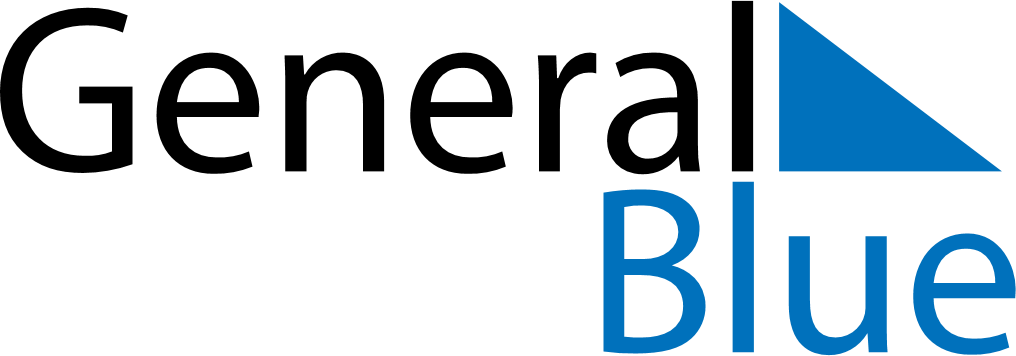 January 2024January 2024January 2024January 2024January 2024January 2024Voru, Vorumaa, EstoniaVoru, Vorumaa, EstoniaVoru, Vorumaa, EstoniaVoru, Vorumaa, EstoniaVoru, Vorumaa, EstoniaVoru, Vorumaa, EstoniaSunday Monday Tuesday Wednesday Thursday Friday Saturday 1 2 3 4 5 6 Sunrise: 8:56 AM Sunset: 3:33 PM Daylight: 6 hours and 37 minutes. Sunrise: 8:56 AM Sunset: 3:34 PM Daylight: 6 hours and 38 minutes. Sunrise: 8:55 AM Sunset: 3:36 PM Daylight: 6 hours and 40 minutes. Sunrise: 8:55 AM Sunset: 3:37 PM Daylight: 6 hours and 42 minutes. Sunrise: 8:54 AM Sunset: 3:39 PM Daylight: 6 hours and 44 minutes. Sunrise: 8:53 AM Sunset: 3:40 PM Daylight: 6 hours and 46 minutes. 7 8 9 10 11 12 13 Sunrise: 8:53 AM Sunset: 3:42 PM Daylight: 6 hours and 48 minutes. Sunrise: 8:52 AM Sunset: 3:43 PM Daylight: 6 hours and 51 minutes. Sunrise: 8:51 AM Sunset: 3:45 PM Daylight: 6 hours and 53 minutes. Sunrise: 8:50 AM Sunset: 3:47 PM Daylight: 6 hours and 56 minutes. Sunrise: 8:49 AM Sunset: 3:49 PM Daylight: 6 hours and 59 minutes. Sunrise: 8:48 AM Sunset: 3:50 PM Daylight: 7 hours and 2 minutes. Sunrise: 8:47 AM Sunset: 3:52 PM Daylight: 7 hours and 4 minutes. 14 15 16 17 18 19 20 Sunrise: 8:46 AM Sunset: 3:54 PM Daylight: 7 hours and 8 minutes. Sunrise: 8:45 AM Sunset: 3:56 PM Daylight: 7 hours and 11 minutes. Sunrise: 8:44 AM Sunset: 3:58 PM Daylight: 7 hours and 14 minutes. Sunrise: 8:42 AM Sunset: 4:00 PM Daylight: 7 hours and 17 minutes. Sunrise: 8:41 AM Sunset: 4:02 PM Daylight: 7 hours and 21 minutes. Sunrise: 8:39 AM Sunset: 4:04 PM Daylight: 7 hours and 24 minutes. Sunrise: 8:38 AM Sunset: 4:06 PM Daylight: 7 hours and 28 minutes. 21 22 23 24 25 26 27 Sunrise: 8:36 AM Sunset: 4:09 PM Daylight: 7 hours and 32 minutes. Sunrise: 8:35 AM Sunset: 4:11 PM Daylight: 7 hours and 35 minutes. Sunrise: 8:33 AM Sunset: 4:13 PM Daylight: 7 hours and 39 minutes. Sunrise: 8:31 AM Sunset: 4:15 PM Daylight: 7 hours and 43 minutes. Sunrise: 8:30 AM Sunset: 4:17 PM Daylight: 7 hours and 47 minutes. Sunrise: 8:28 AM Sunset: 4:20 PM Daylight: 7 hours and 51 minutes. Sunrise: 8:26 AM Sunset: 4:22 PM Daylight: 7 hours and 55 minutes. 28 29 30 31 Sunrise: 8:24 AM Sunset: 4:24 PM Daylight: 8 hours and 0 minutes. Sunrise: 8:22 AM Sunset: 4:27 PM Daylight: 8 hours and 4 minutes. Sunrise: 8:20 AM Sunset: 4:29 PM Daylight: 8 hours and 8 minutes. Sunrise: 8:18 AM Sunset: 4:31 PM Daylight: 8 hours and 13 minutes. 